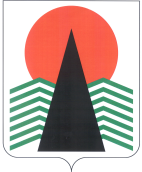 Муниципальное образованиеСельское поселение СентябрьскийНефтеюганский районХанты-Мансийский автономный округ – ЮграАДМИНИСТРАЦИЯ СЕЛЬСКОГО ПОСЕЛЕНИЯ СЕНТЯБРЬСКИЙ ПОСТАНОВЛЕНИЕп. СентябрьскийОб утверждении плана мероприятий по повышению безопасности дорожного движения на автодорогах сельского поселения Сентябрьский в зимний период 2020-2021 гг.          Руководствуясь Федеральным законом «О безопасности дорожного движения» от 10.12.2006 года №196-ФЗ, Федеральным законом «Об общих принципах организации местного самоуправления в Россий кой Федерации» №131-ФЗ от 06.10.2003 года, Уставом муниципального образования сельское поселение Сентябрьский, в рамках исполнения протокольных поручений заседания комиссии по обеспечению безопасности дорожного движения при Правительстве Ханты-Мансийского автономного округа – Югры от 15 сентября 2020 года №3, постановляет: Утвердить план мероприятий по повышению безопасности дорожного движения на автодорогах сельского поселения Сентябрьский в зимний период 2020-2021 г.г., согласно приложению. Настоящее постановление подлежит официальному опубликованию (обнародованию) в бюллетене «Сентябрьский вестник» и размещению на официальном сайте органов местного самоуправления сельского поселения Сентябрьский.  Контроль за выполнением постановления осуществляю лично.Глава поселения                                                                                        А.В. Светлаков Приложение к постановлению администрации сельского поселения Сентябрьскийот 08.10.2020 № 95-паПлан мероприятий по повышению безопасности дорожного движения на автодорогах сельского поселения Сентябрьский в зимний период 2020-2021 г.г.ЛИСТ ВИЗИРОВАНИЯПостановление подготовил:Ведущий специалист                                                                     Л.Ю.Солдаткина                                                      СОГЛАСОВАНО:08.10.2020№95- па№МероприятиеСрок исполненияОтветственные 1Комиссионная проверка готовности дорожно-эксплуатационных и коммунальных предприятий к эксплуатации улиц и дорог с.п. Сентябрьский в зимний период 2020-2021г.г.15.10.2020-Заместитель главы поселения Надточий М.А.;- ведущий специалист Солдаткина Л.Ю.;- представитель общественного совета с.п.Сентябрьский (по согласованию);- сотрудник ГИБДД Нефтеюганского района (по согласованию)2Своевременное выполнение работ по очистке и уборке снега.Профилактика образования и устранение зимней скользкости.Применение эффективных противогололедных материалов.Обеспечение своевременной работы специализированной техники.Обеспечение работы необходимого количества специализированной техникиВ течение зимнего периода 2020-2021 г.г.Директор дорожно-эксплуатационного и коммунального предприятия3Проведение регулярных комиссионных обследований эксплуатационного состояния улиц и дорог с участием представителей территориальных подразделений УГИБДД России по ХМАО-Югре.В течение зимнего периода 2020-2021 г.г.-Заместитель главы поселения Надточий М.А.;- ведущий специалист Солдаткина Л.Ю.;- представитель общественного совета с.п.Сентябрьский (по согласованию);- сотрудник ГИБДД Нефтеюганского района (по согласованию)4Организация работы телефонной «горячей линии» тел.8(3463)70-80-45В течение зимнего периода 2020-2021 г.г.Секретарь администрации; ведущий специалист Солдаткина Л.Ю.5Информирование жителей с.п.Сентябрьский по вопросам безопасности дорожного движения на официальном сайте органов местного самоуправления, социальных сетях, мессенджерах.В течение зимнего периода 2020-2021 г.г.Начальник материально-технического отдела Рыбак Н.А.;.ведущий специалист Солдаткина Л.Ю.№Ф.И.О.Запись об ознакомленииДата ознакомления Подпись1Надточий М.А.2Солдаткина Л.Ю.3Рыбак Н.А.4Пащенко С.В.